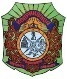 ОБЩИНСКИ СЪВЕТ КОПРИВЩИЦАР Е Ш Е Н И Е№ 260гр. Копривщица							28.06.2018 годинаНа основание чл.21 ал.1 т.8 от ЗМСМА, във връзка с чл.8 ал.1 и ал.4 и чл.14 от ЗОС, чл.83 и чл.45 от Наредбата на реда за придобиване, управление и разпореждане с общинско имущество в община Общински съвет - Копривщица, РЕШИ:Приема направената пазарна оценка от  лицензиран оценител – „Прасков – Консулт” ЕООД за отдаване под наем на недвижими имоти както следва:Сграда за търговия /магазин за сувенири/ с идентификатор 38558.4.372.5, с застроена площ 26 кв.м., находящ се в ПИ с идентификатор 38558.4.372 с АОС №65/15.12.1999г. – оценка - 90 лв. без ДДС.Сграда за търговия /помещение за вестници и офиси/ с идентификатор 38558.5.95.1, с застроена площ 20 кв.м., находящ се в ПИ с идентификатор 38558.5.95 с АОС №27/06.01.1997г. – оценка - 69 лв. без ДДС.Сграда за търговия /сграда на старото тото/ с идентификатор 38558.5.20.2, с застроена площ 39 кв.м., находящ се в ПИ с идентификатор 38558.5.20 с АОС №41/21.04.1998г. – оценка - 136 лв. без ДДС.Сграда за търговия /павилион при пощата/ с идентификатор 38558.5.122.1, с застроена площ 13 кв.м., находящ се в ПИ с идентификатор 38558.5.122 с АОС №1/01.06.1996г. – оценка -  45 лв. без ДДС.Поземлен имот  с идентификатор 38558.6.490, с площ 1694 кв.м. ,начин на трайно ползване:Незастроен имот за курортно-рекреационен обект, с АОС №1380/20.04.2016г. -  оценка - 30,69 лв.Възлага на Кмета на община Копривщица, да организира и проведе публичен търг с явно надаване за отдаване под наем на недвижими имоти при първоначални тръжни цени както следва: Сграда за търговия /магазин за сувенири/ с идентификатор 38558.4.372.5, с застроена площ 26 кв.м., находящ се в ПИ с идентификатор 38558.4.372 с АОС №65/15.12.1999г. – начална тръжна цена на обекта 90 лв. без ДДС. – месечен наем.Сграда за търговия /помещение за вестници и офиси/ с идентификатор 38558.5.95.1, с застроена площ 20 кв.м., находящ се в ПИ с идентификатор 38558.5.95 с АОС №27/06.01.1997г. – начална тръжна цена на обекта 69 лв. без ДДС– месечен наем.Сграда за търговия /сграда на старото тото/ с идентификатор 38558.5.20.2, с застроена площ 39 кв.м., находящ се в ПИ с идентификатор 38558.5.20 с АОС №41/21.04.1998г. – начална тръжна цена на обекта 136 лв. без ДДС– месечен наем.Сграда за търговия /павилион при пощата/ с идентификатор 38558.5.122.1, с застроена площ 13 кв.м., находящ се в ПИ с идентификатор 38558.5.122 с АОС №1/01.06.1996г. – начална тръжна цена на обекта 45 лв. без ДДС– месечен наем.Поземлен имот  с идентификатор 38558.6.490, с площ 1694 кв.м., начин на трайно ползване: Незастроен имот за курортно-рекреационен обект, с АОС №1380/20.04.2016г. -  начална тръжна цена на обекта 30,69 лв. – годишен наем.Въз основа на резултатите от търга да се сключат договори за наем от кмета на общината за срок от 5 години, съгласно чл.16 от НРПУРОИ за предложените имоти – публична общинска собственост и чл.20, ал.2 от  НРПУРОИ за предложените имоти – частна общинска собственост.  Настоящето решение е прието на редовно заседание на ОбС – Копривщица, проведено на 28.06.2018 год., Протокол №38/28.06.2018 год. по точка трета от дневния ред с 9 гласа „за“, 0 гласа „против“ и 2 гласа „въздържал се, след направените обсъждания (ъждания ии е подпечатано с официалният печат на Общински съвет – Копривщица. Протоколист:……………….				Председател ОбС:……………               / М. Тороманова/					    /Р. Христов /